У К Р А Ї Н АХОТИНСЬКА МІСЬКА РАДАПро відмову у наданні дозволу на розробку проектів із землеустрою ДСГП Ліси УкраїниРозглянувши клопотання Подільського Лісового Офісу  «Сокирянське Лісове Господарство» ДСГП «Ліси України», керуючись  Законом України «Про місцеве самоврядування в Україні», Земельним Кодексом України, Законом України "Про землеустрій" та беручи до уваги рекомендації постійної комісії з питань містобудування, будівництва, земельних відносин та охорони природи, Хотинська міська рада						ВИРІШИЛА:     1. Відмовити ДСГП «Ліси України» у наданні дозволу на виготовлення проектів із землеустрою щодо оформлення правовстановлюючих документів на земельні ділянки, які розташовані в межах населених пунктів с. Ярівка та с. Данківці з зв’язку з не наданням матеріалів лісовпорядкування, які підтверджують користування даними земельними ділянками.     2. Контроль за виконанням цього рішення покласти на постійну комісію міської ради з питань містобудування, будівництва, земельних відносин та охорони природи (Віктор ЮЗЬКО).Міський голова 						        Андрій ДРАНЧУК25 сесія VIII скликання РІШЕННЯ № 28 лютого  2023 							                                    м. Хотин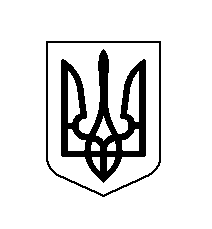 